О рекомендациях как защититься от гриппа, коронавируса и ОРВИ 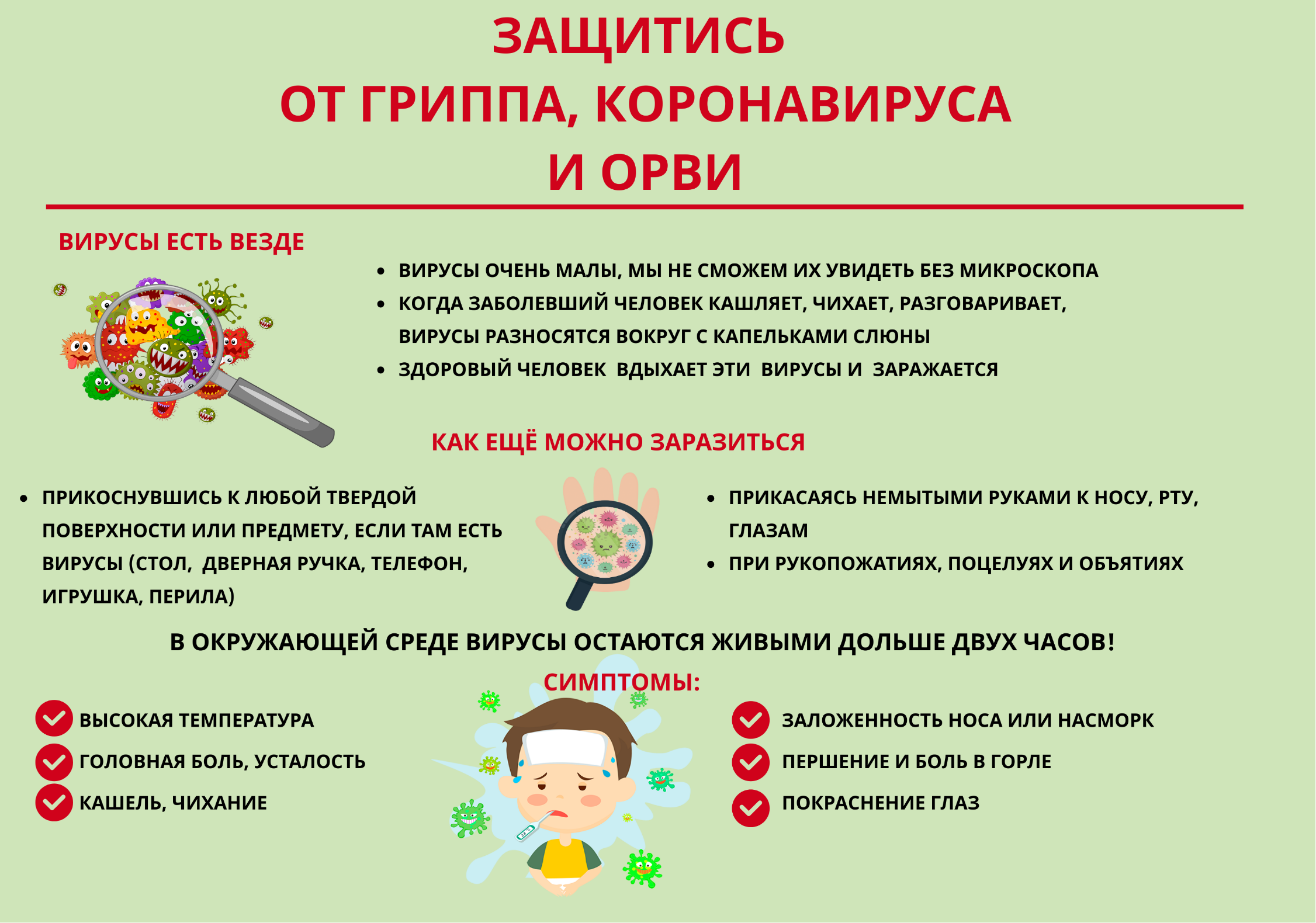 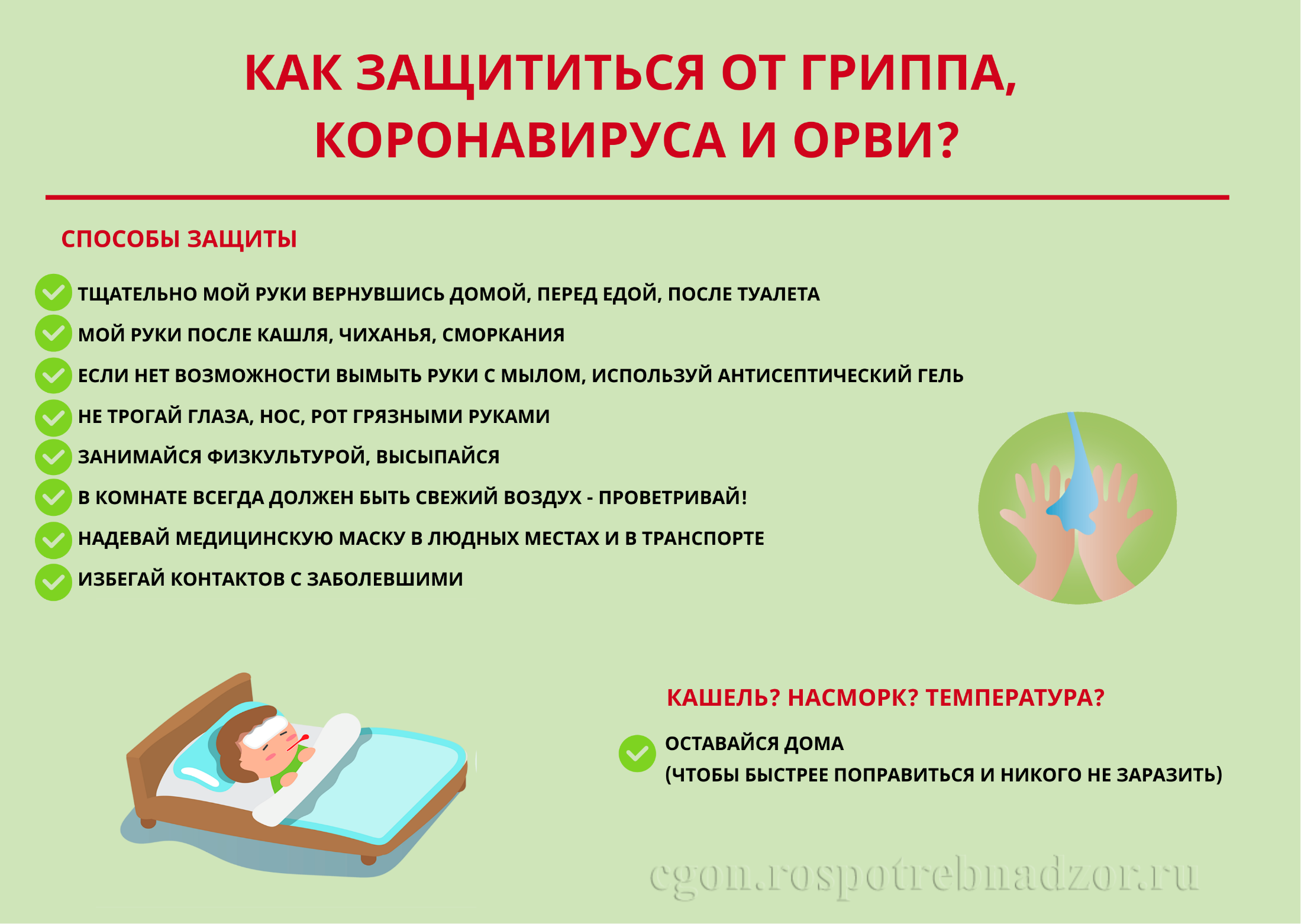 